Bitte die unterlegten bzw. fett umrandeten Felder nicht ausfüllenProjektantrag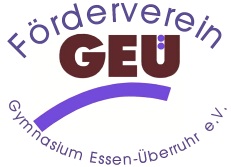 ProjektantragFöV-Antrag-Nr.:ProjektantragProjektantragDatum:Projekt-
bezeichnungProjekt- beschreibung

(Kurzfassung)Projektziel

(Kurzfassung)voraussichtl.
Projektbeginn/
-zeitraumvoraussichtl.
Projektkosten

ggf. Teil-/GesamtkostenProjekt-verantwortliche(r)

KontaktdatenName:		Funktion:

zu erreichen unter: 	Tel: 	 E-Mail: 	Name:		Funktion:

zu erreichen unter: 	Tel: 	 E-Mail: 	Antrag gestellt
am
Datum	Unterschrift
Datum	UnterschriftAngaben zur
Bankverbindung zur AbwicklungName:		Geldinstitut:		BIC/BLZ		  IBAN/Kto-Nr.: 	Name:		Geldinstitut:		BIC/BLZ		  IBAN/Kto-Nr.: 	Beschluss
des FöV am GEÜ
vom

DatumBemerkungen:bewilligt:	⃞ nein	⃞ ja mit 	 EURO	für den FöV     gez. Bemerkungen:bewilligt:	⃞ nein	⃞ ja mit 	 EURO	für den FöV     gez. 